                              УТВЕРЖДАЮ	                Глава  Семикаракорского                                                                                      	      городского поселения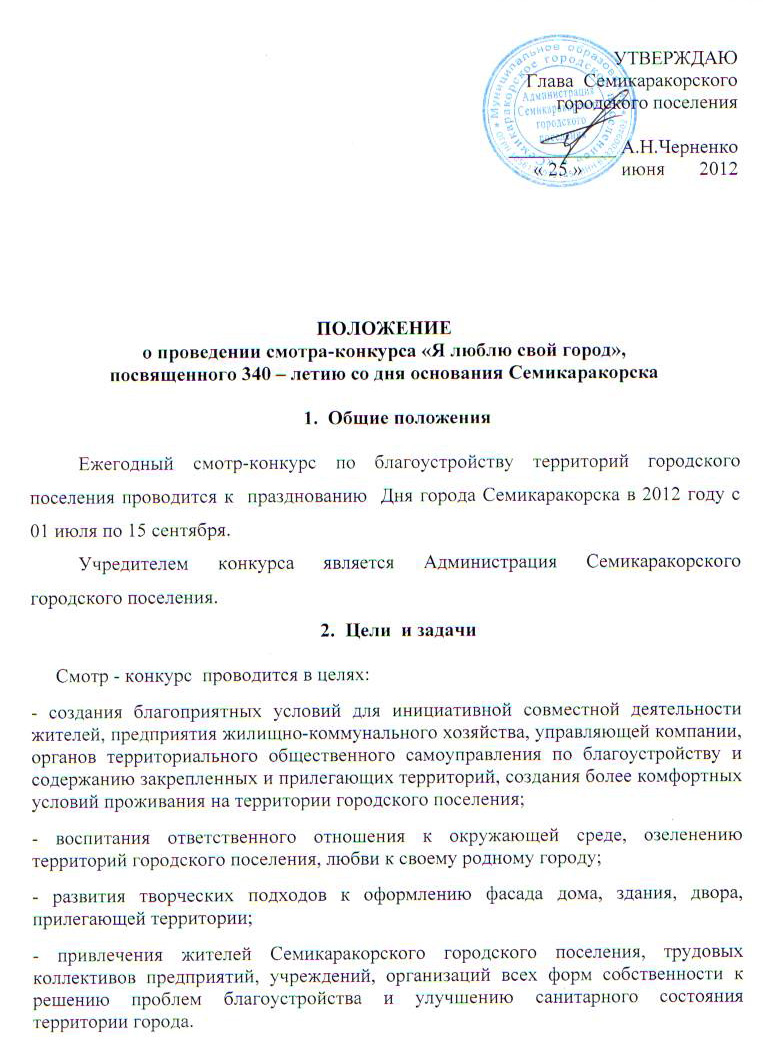                 ___________ А.Н.Черненко  « 25 »        июня       2012ПОЛОЖЕНИЕо проведении смотра-конкурса «Я люблю свой город»,посвященного 340 – летию со дня основания СемикаракорскаОбщие положения    	Ежегодный смотр-конкурс по благоустройству территорий городского поселения проводится к  празднованию  Дня города Семикаракорска в 2012 году с 01 июля по 15 сентября.          Учредителем конкурса является Администрация Семикаракорского городского поселения.Цели  и задачиСмотр - конкурс  проводится в целях:- создания благоприятных условий для инициативной совместной деятельности жителей, предприятия жилищно-коммунального хозяйства, управляющей компании, органов территориального общественного самоуправления по благоустройству и содержанию закрепленных и прилегающих территорий, создания более комфортных условий проживания на территории городского поселения;- воспитания ответственного отношения к окружающей среде, озеленению территорий городского поселения, любви к своему родному городу;- развития творческих подходов к оформлению фасада дома, здания, двора, прилегающей территории; - привлечения жителей Семикаракорского городского поселения, трудовых коллективов предприятий, учреждений, организаций всех форм собственности к решению проблем благоустройства и улучшению санитарного состояния территории города.3. Порядок и условия проведения	3.1. Желающие принять участие в конкурсе до  01.09.2012  подают заявки в оргкомитет по адресу: г. Семикаракорск, ул. Ленина, 138,   тел.4-01-96, факс 4-16-37, с 9.00 до 16.00 час.	3.2. Смотр - конкурс  проводится по следующим номинациям:«Двор образцового содержания»;«Лучшая благоустроенная территория  предприятия» (учреждения)»;«Лучшая благоустроенная территория  образовательного учреждения»;   (МОУ, ДОУ, УДО)«Лучшая благоустроенная территория объекта сферы торговли»;  «Лучшая благоустроенная территория  объекта сферы  обслуживания» ;«Подъезд образцового содержания многоквартирного дома»;«Многоквартирный дом образцового содержания»; «Лучшая  территория уличного комитета».3.3. Для участников смотра-конкурса, ставших победителями  в предыдущий год, повторное  участие в смотре-конкурсе возможно не ранее чем через один год. 3.4. Критерии оценки:Номинация «Двор образцового содержания»:- наличие аншлага с указанием улицы, номера дома;-состояние внешнего вида изгороди, дома, надворных построек, общее  эстетическое  восприятие;-ухоженность, благоустроенность, санитарное состояние двора и прилегающей  территории, наличие цветника на прилегающей территории  к домовладению;- наличие  договора с МП ЖКХ на вывоз  ТБО.По итогам смотра – конкурса определяются три призовых места с вручением:-  диплома  «Двор образцового содержания г. Семикаракорска 2012 года»; - таблички на дом «Двор образцового содержания, 2012 год»;-  памятного подарка. Кроме перечисленных трех мест, выделить пять лучших дворов по содержанию прилегающей территории с вручением:- диплома  «Лучшая прилегающая территория к домовладению» каждому домовладельцу;- памятного подарка.2. Номинация «Лучшая благоустроенная территория  предприятия» (учреждения)»:- наличие аншлага с указанием улицы, номера здания;- наличие вывески с названием предприятия (учреждения), ее эстетический вид;- внешний вид здания, изгороди, общее эстетическое восприятие;-благоустройство и озеленение территории предприятия и прилегающей территории: зеленые насаждения, клумбы, газоны, малые архитектурные формы; их эстетическое, художественное оформление;- организация сбора и вывоза отходов и мусора: наличие урн, контейнеров, заключение договора с МП ЖКХ на вывоз мусора; - участие в мероприятиях по благоустройству городского поселения (субботники, выделение транспорта и т.д.);- освещение прилегающей территории предприятия в ночное время.По итогам смотра – конкурса определяется один победитель с вручением:-  диплома «Лучшая благоустроенная территория предприятия г. Семикаракорска 2012 года»;-  таблички на здание с надписью «Лучшая благоустроенная территория предприятия,  2012 год»;-  памятного подарка.Номинация «Лучшая благоустроенная территория  образовательного учреждения» (МОУ, ДОУ, УДО):- наличие аншлага с указанием улицы, номера здания;- наличие вывески с названием учреждения, ее эстетический вид;- внешний вид здания, изгороди, общее эстетическое восприятие;- благоустройство и озеленение территории учреждения и прилегающей территории: зеленые насаждения, клумбы, газоны, малые архитектурные формы; их эстетическое, художественное оформление;-оригинальность идеи заложенной в оформлении прилегающей территории,  эстетический вид;- организация сбора и вывоза отходов и мусора, наличие урн, контейнеров, заключение договора с МП ЖКХ на вывоз мусора; - участие в мероприятиях по благоустройству городского поселения (субботники);- освещение прилегающей территории учреждения в ночное время.По итогам смотра – конкурса определяются два победителя с вручением:-  диплома «Лучшая благоустроенная территория образовательного  учреждения г. Семикаракорска  2012 года» каждому победителю;- таблички на здание с надписью «Лучшая благоустроенная территория образовательного  учреждения,  2012 год»  каждому победителю; -  памятного подарка.4. Номинация «Лучшая благоустроенная территория объекта  сферы торговли»:- наличие аншлага с указанием улицы, номера здания;- наличие вывески с названием магазина, ее эстетический вид;- благоустройство и озеленение прилегающей территории: зеленые насаждения, клумбы, газоны, малые архитектурные формы; их эстетическое, художественное оформление;-оригинальность идеи заложенной в оформлении здания, помещения, прилегающей территории, эстетический вид;- освещение прилегающей территории объекта торговли  и наличие подсветки фасада здания (неоновой или светодиодной);- организация сбора и вывоза отходов и мусора: наличие урн, контейнеров, заключение договора с МП ЖКХ на вывоз мусора; - участие в мероприятиях по благоустройству городского поселения, субботниках;По итогам смотра – конкурса определяется один  победитель с вручением:-  диплома «Лучшая благоустроенная территория объекта сферы торговли 2012 года»; - таблички на здание «Лучшая благоустроенная территория  объекта сферы торговли, 2012 год»;-  памятного подарка.5. Номинация «Лучшая благоустроенная территория  объекта сферы обслуживания» (аптека, ателье, парикмахерская, кафе и т.д.):- наличие аншлага с указанием улицы, номера здания;- наличие вывески с названием  учреждения, ее эстетический  вид;- внешний вид здания, изгороди, общее эстетическое восприятие;- благоустройство и озеленение прилегающей территории: зеленые насаждения, клумбы, газоны, малые архитектурные формы; их эстетическое, художественное оформление;-оригинальность идеи заложенной в оформлении здания, помещения, прилегающей территории, эстетический вид;- освещение прилегающей территории объекта сферы обслуживания и наличие подсветки фасада здания (неоновой или светодиодной);- организация сбора и вывоза отходов и мусора: наличие урн, контейнеров, заключение договора с МП ЖКХ на вывоз мусора; - участие в мероприятиях по благоустройству городского поселения, субботниках.По итогам смотра – конкурса определяется один победитель с вручением:-  диплома «Лучшая благоустроенная территория объекта сферы  обслуживания г. Семикаракорска 2012 года»; - таблички на здание «Лучшая благоустроенная территория  объекта сферы  обслуживания, 2012 год»;-  памятного подарка.6. Номинация «Подъезд образцового содержания  многоквартирного дома»:- наличие аншлага с указанием улицы, номера дома, подъезда, табличек с нумерацией квартир, их эстетический  вид;- внешний вид, содержание подъезда дома, общее эстетическое восприятие; оригинальность идеи заложенной в оформлении;- благоустройство и озеленение прилегающей территории к подъезду многоквартирного дома: зеленые насаждения, клумбы, газоны, малые архитектурные формы, беседки, их эстетическое, художественное оформление, оригинальность идеи заложенной в оформлении;- наличие протокола о выборе способа управления;- участие в мероприятиях по благоустройству городского поселения, субботниках.По итогам смотра – конкурса определяется один победитель  с вручением:- таблички на дом с надписью «Подъезд образцового содержания, 2012 год»;-  подарка:  скамья  и  урна.7. Номинация «Многоквартирный  дом образцового содержания»:- наличие аншлага с указанием улицы, номера дома, подъездов, табличек с нумерацией квартир, их эстетический вид;- внешний вид, содержание дома, подъездов, общее эстетическое восприятие;- благоустройство и озеленение прилегающей территории к многоквартирному дому: зеленые насаждения, клумбы, газоны, малые архитектурные формы, беседки, их эстетическое, художественное оформление, оригинальность идеи заложенной в оформлении;- наличие протокола о выборе способа управления многоквартирным домом;- участие в мероприятиях по благоустройству городского поселения, субботниках.По итогам смотра – конкурса определяется два победителя (1 МКД - до 18 квартир; 1 МКД- более 18 квартир) с вручением:- таблички на дом с надписью «Дом образцового содержания, 2012 год» каждому победителю;- сертификата на сумму 80 тыс. рублей для проведения работ по благоустройству прилегающей территории многоквартирного дома (до 18 квартир) или установку детской площадки; - сертификата на сумму 100 тыс. рублей для проведения работ по благоустройству прилегающей территории многоквартирного дома (более 18 квартир) или установку детской площадки.8. Номинация «Лучшая  территория уличного комитета»:- внешний вид территории уличного (квартального) комитета, общее эстетическое восприятие, оригинальность идеи заложенной в оформлении; - ухоженность, благоустроенность, санитарное состояние дворов и прилегающих территорий, наличие цветников;- наличие аншлагов с указанием улиц и номерных знаков на домах. По итогам смотра – конкурса определяются три  победителя с вручением:- за 1 место сертификата на сумму 100 тыс. рублей для проведения работ по благоустройству территории уличного комитета;- за 2 место сертификата на сумму 80 тыс. рублей для проведения работ по благоустройству территории уличного комитета;- за 3 место сертификата на сумму 60 тыс. рублей для проведения работ по благоустройству территории уличного комитета.	- Диплома и памятного подарка председателю уличного комитета.4. Подведение итогов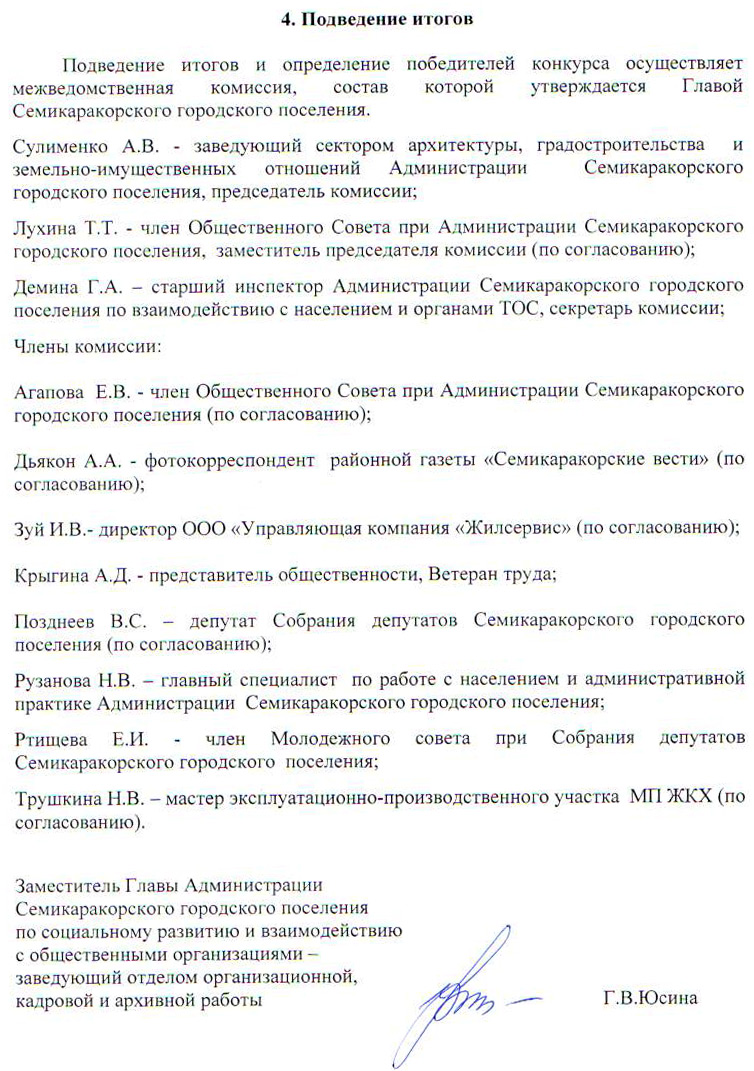 Подведение итогов и определение победителей конкурса осуществляет межведомственная комиссия, состав которой утверждается Главой Семикаракорского городского поселения.Сулименко А.В. - заведующий сектором архитектуры, градостроительства  и земельно-имущественных отношений Администрации  Семикаракорского городского поселения, председатель комиссии;Лухина Т.Т. - член Общественного Совета при Администрации Семикаракорского городского поселения,  заместитель председателя комиссии (по согласованию);Демина Г.А. – старший инспектор Администрации Семикаракорского городского поселения по взаимодействию с населением и органами ТОС, секретарь комиссии;Члены комиссии:Агапова  Е.В. - член Общественного Совета при Администрации Семикаракорского городского поселения (по согласованию);Дьякон А.А. - фотокорреспондент  районной газеты «Семикаракорские вести» (по согласованию);Зуй И.В.- директор ООО «Управляющая компания «Жилсервис» (по согласованию);Крыгина А.Д. - представитель общественности, Ветеран труда;Позднеев В.С. – депутат Собрания депутатов Семикаракорского городского  поселения (по согласованию);Рузанова Н.В. – главный специалист  по работе с населением и административной практике Администрации  Семикаракорского городского поселения;Ртищева Е.И. - член Молодежного совета при Собрания депутатов Семикаракорского городского  поселения;Трушкина Н.В. – мастер эксплуатационно-производственного участка  МП ЖКХ (по согласованию).Заместитель Главы Администрации Семикаракорского городского поселения по социальному развитию и взаимодействию с общественными организациями – заведующий отделом организационной, кадровой и архивной работы                                                                    Г.В.Юсина 